附件三: 会议初步议程 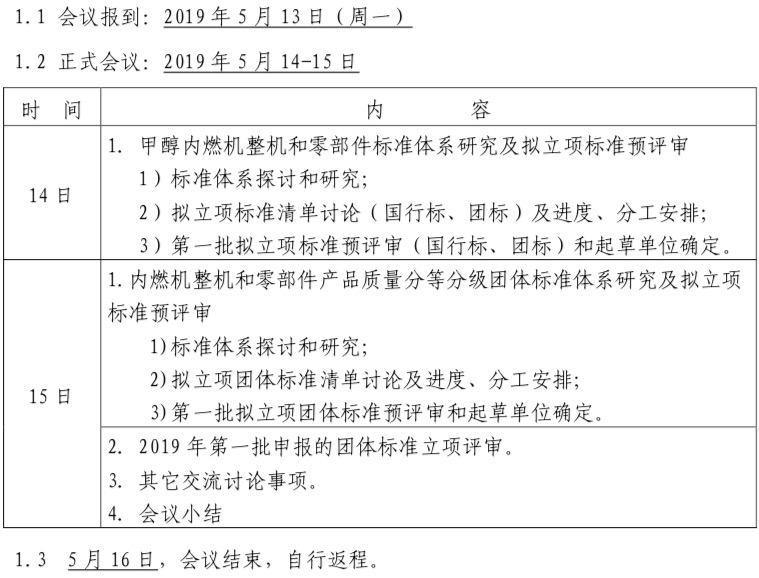 